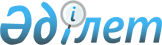 О внесении изменений в решение Казталовского районного маслихата от 29 декабря 2021 года №13-16 "О бюджете Талдыапанского сельского округа Казталовского района на 2022-2024 годы"Решение Казталовского районного маслихата Западно-Казахстанской области от 28 апреля 2022 года № 17-18
      Казталовский районный маслихат РЕШИЛ:
      1. Внести в решение маслихата Казталовского района от 29 декабря 2021 года №13-16 "О бюджете Талдыапанского сельского округа Казталовского района на 2022-2024 годы" следующие изменения:
      пункт 1 изложить в следующей редакции:
      "1. Утвердить бюджет Талдыапанского сельского округа на 2022-2024 годы согласно приложениям 1, 2 и 3 соответственно, в том числе на 2022 год в следующих объемах:
      1) доходы – 39 810 тысяч тенге:
      налоговые поступления – 1188 тысяч тенге; 
      неналоговые поступления – 0 тенге;
      поступления от продажи основного капитала – 0 тенге;
      поступления трансфертов – 38 622 тысячи тенге;
      2) затраты – 39 810 тысяч тенге; 
      3) чистое бюджетное кредитование – 0 тенге:
      бюджетные кредиты – 0 тенге; 
      погашение бюджетных кредитов – 0 тенге;
      4) сальдо по операциям с финансовыми активами – 0 тенге:
      приобретение финансовых активов – 0 тенге;
      поступления от продажи финансовых активов государства – 0 тенге;
      5) дефицит (профицит) бюджета – 0 тенге; 
      6) финансирование дефицита (использование профицита) бюджета – 0 тенге:
      поступление займов – 0 тенге;
      погашение займов – 0 тенге;
      используемые остатки бюджетных средств – 0 тенге.";
      пункт 5 изложить в новой редакции:
      "5. Настоящее решение вводится в действие с 1 января 2022 года.".
      приложение 1 к указанному решению изложить в новой редакции согласно приложению к настоящему решению.
      2. Настоящее решение вводится в действие с 1 января 2022 года. Бюджет Талдыапанского сельского округа на 2022 год
					© 2012. РГП на ПХВ «Институт законодательства и правовой информации Республики Казахстан» Министерства юстиции Республики Казахстан
				
      Секретарь маслихата

С.Мулдашев
Приложение
к решению Казталовского
районного маслихата
от 28 апреля 2022 года №17-18Приложение 1
к решению Казталовского
районного маслихата
от 29 декабря 2021 года № 13-16тысяч тенге
Категория
Категория
Категория
Категория
Категория
Сумма
Класс
Класс
Класс
Класс
Сумма
Подкласс
Подкласс
Подкласс
Сумма
Специфика 
Специфика 
Сумма
Наименование
Сумма
1) Доходы
39810
1
Налоговые поступления
1188
04
Hалоги на собственность
1188
1
Налоги на имущество
58
3
Земельный налог
5
4
Hалог на транспортные средства
1125
2
Неналоговые поступления
0
06
Прочие неналоговые поступления
0
1
Прочие неналоговые поступления
0
3
Поступления от продажи основного капитала
0
4
Поступления трансфертов
38622
02
Трансферты из вышестоящих органов государственного управления
38622
3
Трансферты из районного (города областного значения) бюджета
38622
Функциональная группа
Функциональная группа
Функциональная группа
Функциональная группа
Функциональная группа
Сумма
Функциональная подгруппа
Функциональная подгруппа
Функциональная подгруппа
Функциональная подгруппа
Сумма
Администратор бюджетных программ
Администратор бюджетных программ
Администратор бюджетных программ
Сумма
Программа
Программа
Сумма
Наименование
Сумма
2) Затраты
39810
01
Государственные услуги общего характера
34319
1
Представительные, исполнительные и другие органы, выполняющие общие функции государственного управления
34319
124
Аппарат акима города районного значения, села, поселка, сельского округа
34319
001
Услуги по обеспечению деятельности акима города районного значения, села, поселка, сельского округа
34319
05
Здравоохранение
62
9
Прочие услуги в области здравоохранения
62
124
Аппарат акима города районного значения, села, поселка, сельского округа
62
002
Организация в экстренных случаях доставки тяжелобольных людей до ближайшей организации здравоохранения, оказывающей врачебную помощь
62
07
Жилищно-коммунальное хозяйство
5229
3
Благоустройство населенных пунктов
5229
124
Аппарат акима города районного значения, села, поселка, сельского округа
5229
008
Освещение улиц в населенных пунктах
2575
009
Обеспечение санитарии населенных пунктов
2454
011
Благоустройство и озеленение населенных пунктов
200
12
Транспорт и коммуникации
200
1
Автомобильный транспорт
200
124
Аппарат акима города районного значения, села, поселка, сельского округа
200
013
Обеспечение функционирования автомобильных дорог в городах районного значения, селах, поселках, сельских округах
200
3) Чистое бюджетное кредитование
0
Бюджетные кредиты
0
Категория
Категория
Категория
Категория
Категория
Сумма
Класс
Класс
Класс
Класс
Сумма
Подкласс
Подкласс
Подкласс
Сумма
Специфика
Специфика
Сумма
Наименование
Сумма
5
Погашение бюджетных кредитов
0
Функциональная группа
Функциональная группа
Функциональная группа
Функциональная группа
Функциональная группа
Сумма
Функциональная подгруппа
Функциональная подгруппа
Функциональная подгруппа
Функциональная подгруппа
Сумма
Администратор бюджетных программ
Администратор бюджетных программ
Администратор бюджетных программ
Сумма
Программа
Программа
Сумма
Наименование
Сумма
4) Сальдо по операциям с финансовыми активами
0
Приобретение финансовых активов
0
Категория
Категория
Категория
Категория
Категория
Сумма
Класс
Класс
Класс
Класс
Сумма
Подкласс
Подкласс
Подкласс
Сумма
Специфика
Специфика
Сумма
Наименование
Сумма
6
Поступления от продажи финансовых активов государства
0
5) Дефицит (профицит) бюджета
0
6) Финансирование дефицита (использование профицита) бюджета
0
7
Поступления займов
0
Функциональная группа
Функциональная группа
Функциональная группа
Функциональная группа
Функциональная группа
Сумма
Функциональная подгруппа
Функциональная подгруппа
Функциональная подгруппа
Функциональная подгруппа
Сумма
Администратор бюджетных программ
Администратор бюджетных программ
Администратор бюджетных программ
Сумма
Программа
Программа
Сумма
Наименование
Сумма
16
Погашение займов
0
Категория
Категория
Категория
Категория
Категория
Сумма
Класс
Класс
Класс
Класс
Сумма
Подкласс
Подкласс
Подкласс
Сумма
Специфика
Специфика
Сумма
Наименование
Сумма
8
Используемые остатки бюджетных средств
0